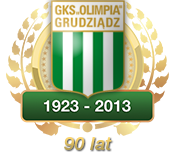 R E G U L A M I N                                                                                                                 OBIEKTU SPORTOWEGO - STADIONU PIŁKARSKIEGO                                                            PRZY UL. PIŁSUDSKIEGO 14 W GRUDZIĄDZU Na podstawie art. 6 ust. 3 Ustawy z dnia 20 marca 2009 r. o bezpieczeństwie imprez masowych                  ( Dz. U. z 2009, Nr 62, poz. 504 z późniejszymi zmianami ) postanawia się co następuje:§ 1Stadion jest siedzibą Grudziądzkiego Klubu Sportowego „Olimpia” Grudziądz.  § 2Stadion jest obiektem, na którym organizowane są masowe imprezy sportowe /m.in. mecze piłki nożnej/, imprezy artystyczno-rozrywkowe i inne.§ 3Szczegółowe zasady postępowania i dostępności obiektu dla publiczności w czasie organizowanych imprez masowych określa „Regulamin imprezy masowej organizowanej na stadionie przy ul. Piłsudskiego 14 w Grudziądzu.§ 4W dniu imprezy masowej organizowanej na stadionie wejścia dla publiczności będą uruchamiane każdorazowo minimum na jedną godziny przed planowanym rozpoczęciem meczu.§ 5Teren obiektu - stadionu jest nadzorowany za pomocą kamer monitoringu wizyjnego.§ 6Przebywać na terenie stadionu w trakcie trwania imprezy masowej meczu piłki nożnej oraz korzystać z urządzeń stadionowych mogą osoby uprawnione do przebywania na obiekcie sportowym posiadające przy sobie ważny bilet wstępu na imprezę masową, karnet,  identyfikator lub inny dokument wydany przez organizatora.§ 7Osoba przebywająca na terenie obiektu – stadionu  zobowiązana jest stosować się do poleceń   wydawanych na podstawie niniejszego regulaminu przez służby porządkowe i informacyjne   „Organizatora” imprezy masowej (w tym spikera zawodów) oraz funkcjonariuszy Policji, Straży Miejskiej, Państwowej Straży Pożarnej lub pracowników innych uprawnionych służb i organów.§ 8Wszystkie osoby wchodzące na obiekt mogą zostać poddane czynnościom polegającym na przeglądaniu zawartości rzeczy lub bagażu i uznają prawo do odmowy wstępu lub usunięcia z obiektu każdej osoby odmawiającej poddania się tym czynnościom.§ 9 Wstęp i przebywanie na obiekcie osoby małoletniej do lat 13 następuje wyłącznie pod opieką osoby pełnoletniej                                                                    § 10Zabrania się wnoszenia i posiadania na terenie Stadionu:broni, amunicji oraz innych niebezpiecznych przedmiotów, mogących być użytych jako broń,materiałów wybuchowych, wyrobów pirotechnicznych oraz substancji o podobnym działaniu oraz wszelkiego rodzaju materiałów pożarowo niebezpiecznych,pojemników na płyny lub produkty, w tym produkty spożywcze. W uzasadnionych przypadkach „Organizator” może wyrazić zgodę na wnoszenie przedmiotów, o których mowa w niniejszym punkcie,napojów alkoholowych, środków odurzających, psychotropowych lub innych podobnie działających środków,materiałów, zawierających treści rasistowskie, obraźliwe, polityczne, ksenofobiczne, lub wulgarne,pojemników do rozpylania gazu, substancji żrących lub farbujących,trąbek oraz instrumentów z napędem mechanicznym lub elektrycznym,wskaźników laserowych,materiałów reklamowych za wyjątkiem dopuszczonych za pisemną zgodą „Organizatora” imprezy,wprowadzania zwierząt, z wyjątkiem psów – przewodników.§ 11Zabrania się wchodzenia i przebywania na terenie obiektu - stadionu osobom będącym pod widocznym wpływem alkoholu, środków odurzających, psychotropowych lub innych podobnie działających środków § 12 Działalność handlowa, gastronomiczna, usługowa, artystyczna, w tym transmisje, nagrania radiowe i telewizyjne, filmowanie i wykonywanie zdjęć na obiekcie może odbywać się tylko i wyłącznie za zgodą Zarządu Klubu lub uprawnionego pracownika.§ 13Każdorazowy przypadek naruszenia niniejszego regulaminu może skutkować niezwłocznym usunięciem ze stadionu. § 14Zarząd Klubu GKS „Olimpia” Grudziądz zastrzega sobie prawo dochodzenia odszkodowania za wyrządzone na obiekcie - stadionie szkody.§ 15Zarząd Klubu jest uprawniony do zmiany zasad dostępności stadionu, o czym informował będzie w sposób ogólnie przyjęty, w tym przez media, internet.                                                        § 16                                                Wejście w życie.Regulamin  obiektu sportowego – stadionu piłkarskiego  wchodzi w życie z dniem 09.03.2013 roku.                                                                                ZARZĄD                                                                                                                                                                GKS „OLIMPIA” GRUDZIĄDZ                             Regulamin  jest  udostępniony do wglądu  w siedzibie klubu, w kasach oraz na oficjalnej stronie  internetowej GKS „Olimpia” Grudziądz  -   www.gksolimpia.com  